missa com bênção dos noivos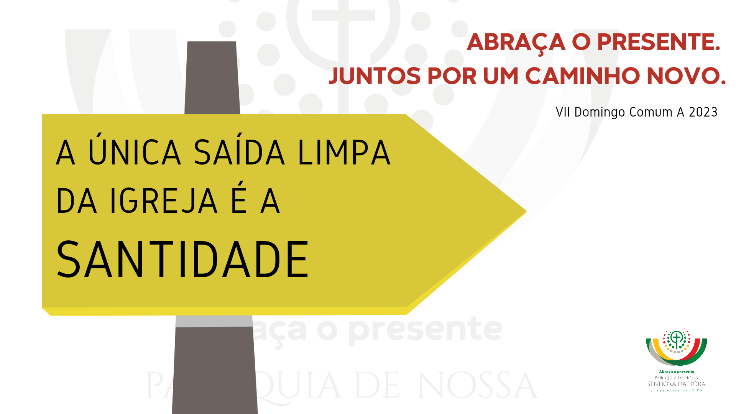 Ritos IniciaisCântico de entrada | Saudação Inicial | Monição inicial | Ato Penitencial1.ª Palavra – «Desculpa»!P. Ao longo desta celebração, que conclui os 5 encontros de preparação próxima para o Matrimónio, recordemos as três palavras mágicas da vida em casal e em família: desculpa, por favor e obrigado. Ativemos agora a palavra “Desculpa”. Nas nossas celebrações, não por acaso, começamos sempre por um pedido de perdão. Façamo-lo de todo o coração.Noivo: “Desculpa”.  Na vida, nós cometemos tantos erros, tantos enganos. Todos nós. Talvez, não haja um dia, em que nós não façamos algo errado. Eis, então, a necessidade de usar esta simples palavra: “desculpa”. Em geral, cada um de nós está pronto para acusar os outros e para se justificar. É um instinto, que está na origem de muitos desastres. Aprendamos a reconhecer os nossos erros e a pedir desculpas, para podermos ir em frente. Noiva: Senhor, muitas vezes pagamos o mal com um mal ainda maior. Senhor, ajudai-nos, com a Vossa graça, a responder ao mal com um bem maior! P. Senhor, tende piedade de nós!  R. Senhor, tende piedade de nós! Noivo: Cristo, muitas vezes reagimos à violência com mais violência. Cristo, ajudai-nos, com a Vossa mansidão, a responder ao agressor com mais amor!P. Cristo, tende piedade de nós! R. Cristo, tende piedade de nós!Noiva: Senhor, muitas vezes deixamo-nos levar pelo ódio e rancor àqueles que nos magoaram e ofenderam. Senhor, ensinai-nos a rezar pelos inimigos, para os podermos ver com os Vossos olhos, amar e perdoar!P. Senhor, tende piedade de nós! R. Senhor, tende piedade de nós! Hino do Glória | Oração ColetaLiturgia da Palavra 1.ª leitura | Salmo | 2.ª leitura | Aclamação ao Evangelho | Evangelho | HomiliaRito da bênção dos noivos 2.ª Palavra – «Por favor»!Noivos: “Por favor… com licença” significa ser capaz de pedir consentimento, para entrar na vida do outro, com gentileza. Às vezes, usam-se modos um pouco “pesados”, como quem entra em casa, com botas de montanha! O verdadeiro amor não se impõe com dureza e agressividade. Sim, a gentileza preserva o amor. É também neste espírito, que vamos prestar o consentimento matrimonial. Pedimos licença, para que cada um entre definitivamente na vida do outro, sem a possuir nem invadir. É preciso aprender a pedir por favor e não falar para o outro, como quem está a dar ordens. Diácono: Inclinai-vos para a bênção.P. Nós Vos louvamos, Senhor, que, na vossa benigna providência, inspirais e preparais estes vossos filhos, para que se amem mutuamente. Fortalecei, Senhor, os seus corações + para que, guardando fidelidade entre si e agradando-Vos em todas as coisas, cheguem felizes ao sacramento do Matrimónio. Por Nosso Senhor Jesus Cristo, vosso Filho, que é Deus convosco na unidade do Espírito Santo. R. Ámen.Aspersão dos noivosCântico: Por tuas mãos foram criados, à Tua imagem Homem e Mulher os criaste. Por Tuas Mãos foram criados. Tu deste-lhes a Vida.Credo: R. Sim, creio. | Oração dos Fiéis: R. Ouvi-nos, Senhor. Liturgia Eucarística Durante a comunhão acender a vela no círio pascal e receber a flor. A seguir à oração pós-comunhão, recordar a 3.ª palavra.3. ª Palavra – «Obrigado(a)»!Noiva: No nosso relacionamento, é importante saber agradecer, para manter viva a consciência de que a outra pessoa é um dom de Deus e de que queremos ser uma «prenda» para o outro. Nessa atitude interior, é preciso saber agradecer por tudo, dar graças em todas as circunstâncias. Noivo: Dizer «Obrigado» não é simplesmente uma palavra amável de cortesia, a usar com estranhos. É necessário sabermos dizer ‘obrigado’, ‘obrigada’, para nos reconhecermos e podermos caminharmos juntos. Porque dizer «Obrigado», «obrigada» de algum modo, é dizer: «Que seria de mim, sem ti?»… «É bom que tu existas»… Por isso, digamos esta palavra… «Obrigado/Obrigada».Entrega de uma flor | Oração dos noivos a seguir à comunhão| Papa Francisco Deus Pai, fonte de Amor,abre nossos corações e nossas mentespara reconhecer em Ti a origem e a meta do nosso caminho de noivado.Jesus Cristo, Esposo amado,ensina-nos a vida da fidelidade e do respeito,mostra-nos a verdade dos nossos sentimentos,torna-nos disponíveis ao dom da vida.Espírito Santo, fogo do Amor,acende em nós a paixão pelo Reino,a valentia de assumir decisões grandes e responsáveis,a sabedoria da ternura e do perdão.Deus, Trindade do Amor,guia os nossos passos,para caminharmos juntos,desde a Terra ao Céu. 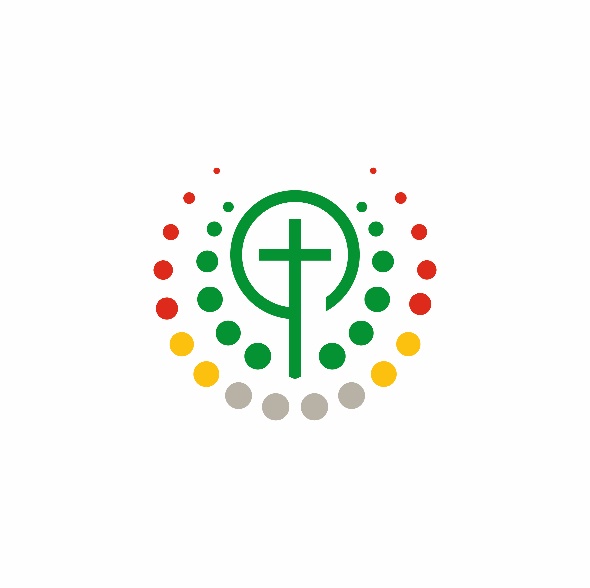 Amém!Ritos finaisAgenda Pastoral | Bênção | Despedida | Cântico final 